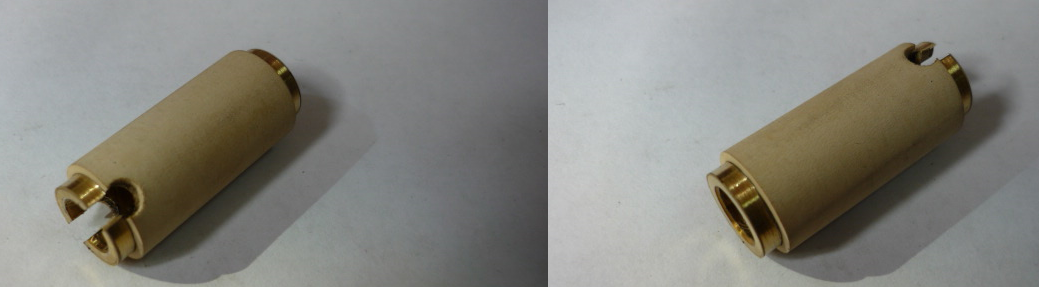 Код из 1САртикулНаименование/ Бренд/ПоставщикГабаритыД*Ш*В,ммМасса,грМатериалМесто установки/НазначениеF00203140533704002GРолик подачи кромки 0533704002GD=15d=8H=36МеталлПолиуретанКромкооблицовочный станок K 203F00203140533704002GD=15d=8H=36МеталлПолиуретанКромкооблицовочный станок K 203F00203140533704002GSCMD=15d=8H=36МеталлПолиуретанКромкооблицовочный станок K 203